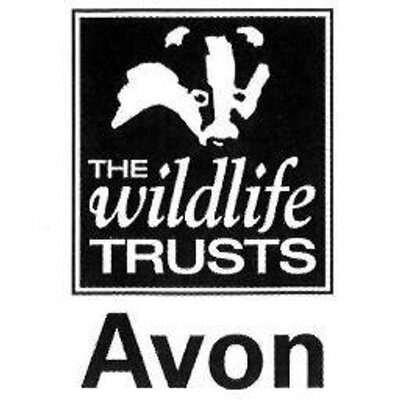 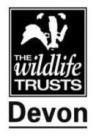 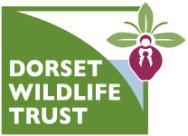 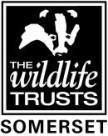 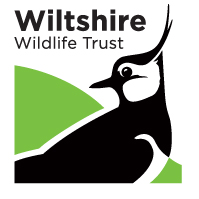 Wild Paths – new careers in nature conservationRole Title:Practical Conservation & Engagement TraineeBased at:Devon Wildlife Trust  Meeth Quarry Nature Reserve, Meeth, Nr Hatherleigh. EX20 3ERMentor:Ian Chadwick, North Devon Land Management Team LeaderType of work the role will be involved with:The trainee will be involved with a number of reserves across north Devon giving experience in a range of habitats from a former clay quarry dominated by two huge lakes, grassland and woodland featuring bike trails, easy access trails and paths, though coastal heath, woodland glades, Culm grasslands, upland meadows and moors.  Our experienced reserves staff encompass a wide range of expertise from whom the trainee will learn about:Scrub clearance, tree felling, coppicing and hedge-layingDrystone walling, fencing and reserve infrastructure workSwaling (managing grassland through controlled burning)Stock managementSurveying and monitoringWorking with and leading volunteers from a wide range of backgroundsGiving guidance and advice to the visiting publicCommunity group engagement including school visits, guided walks and eventsMedia and communication skillsPractical habitat management for biodiversity – how and when to apply the skills and qualifications you gain. All trainees will receive training in key skills such as time management, personal effectiveness, interview and application techniques.Skills and qualifications you can expect to gain in this role:Emergency First Aid at work Level 2Health and Safety at workNPTC CS30 & 31 Chainsaw maintenance, cross-cutting and fellingLANTRA BrushcutterTractor or 4x4 drivingAQA unit award scheme accreditationsVolunteer ManagementConservation grazingLookeringWoodland ManagementLeading a groupHedgelayingCoppicingCommunity engagement and inclusionSpecies identification skillsAbility to use hand toolsHabitat management and natural history knowledge.Disclosure and barring checksThis role is unlikely to require a DBS check, but references will be sought.  Bursary:£1000 per calendar month for nine months duration Future progression This role would provide the ideal background for progression into the sector, working as an assistant warden or ranger.